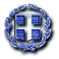 ΕΛΛΗΝΙΚΗ ΔΗΜΟΚΡΑΤΙΑ                                                                                                                  Θεσσαλονίκη: 22--3-2017ΥΠΟΥΡΓΕΙΟ  ΠΑΙΔΕΙΑΣ                                                                                                       ΕΡΕΥΝΑΣ ΚΑΙ ΘΡΗΣΚΕΥΜΑΤΩΝ                                                                                                                   ---------                                                                                                                           ΠΕΡΙΦΕΡΕΙΑΚΗ ΔΙΕΥΘΥΝΣΗ                                                                                                                      Α/ΒΑΘΜΙΑΣ & Β/ΒΑΘΜΙΑΣ ΕΚΠΑΙΔΕΥΣΗΣ                                                                                          ΚΕΝΤΡΙΚΗΣ ΜΑΚΕΔΟΝΙΑΣ                                                                                                       ---------Λεωφόρος Γεωργικής Σχολής 65Θεσσαλονίκη, 570012310 474844Φαξ: 2310 474328http://www.kmaked.pde.sch.grkmakedpdegrafeiotypou@gmail.comΘέμα: « Μήνυμα για την Γιορτή της 25ης Μαρτίου»Η 25η Μαρτίου του 1821 αποτελεί το πιο σημαντικό ιστορικό γεγονός στη νεώτερη πορεία του ελληνικού έθνους και κατέδειξε το πραγματικό μεγαλείο ενός ολόκληρου λαού ο οποίος έλαβε την οριστική και αμετάκλητη απόφαση να διεκδικήσει, να απαιτήσει και να κερδίσει την ελευθερία του έναντι οποιουδήποτε κόστους και θυσίας, ακόμα και αν αυτό το κόστος αφορούσε τον θάνατο πολλών.  Όταν οι λαοί παίρνουν στα χέρια τους την υπόθεση του μέλλοντος τους ακόμη και απέναντι σε ισχυρούς αντιπάλους, αν έχουν το δίκιο με το μέρος τους, πρέπει να έχουν την αυτοπεποίθηση ότι θα κερδίσουν. Με βαθειά πίστη, βαπτισμένοι σε ιδανικά και αρετές που τους όπλιζαν με περίσσιο θάρρος και ακατάλυτη αποφασιστικότητα, οι Έλληνες αν και λίγοι και ανίσχυροι σε σύγκριση με τους πανίσχυρους Τούρκους δυνάστες, ύψωσαν  το λάβαρο της επανάστασης, σε πείσμα όλων των προειδοποιήσεων και συστάσεων από τα μεγάλα Ευρωπαϊκά δώματα για να παραμείνουν φρόνιμοι υποτελείς των Σουλτάνων.  Ο μεγάλος ξεσηκωμός του 1821 δεν αποτελούσε τυχαίο γεγονός. Ήταν το ξέσπασμα ενός λαού που εμπνεύσθηκε, διεγέρθηκε και κινητοποιήθηκε από τους Έλληνες διαφωτιστές, τους δασκάλους του Γένους, το Ρήγα Βελεστινλή, τον Αδαμάντιο Κοραή, τους Φιλικούς και πολυάριθμους άλλους φωτισμένους Έλληνες. Αυτοί οι άνθρωποι του φωτός θέρμαναν τη ψυχή των σκλαβωμένων Ελλήνων και την μπόλιασαν με το φιλελεύθερο ευρωπαϊκό πνεύμα εκείνης της εποχής και τα μηνύματα της γαλλικής επανάστασης για ελευθερία, ισότητα και αδερφοσύνη.   Αναμφίβολα η 25η Μαρτίου 1821 δεν ήταν μόνο μια ηρωική στιγμή. Ήταν, σε μεγάλο βαθμό, αποτέλεσμα ενός άλλου, σημαντικού αγώνα που προηγήθηκε για αιώνες και στηρίχθηκε πάνω από όλα στην Παιδεία. Γιατί ήταν μέγας αγώνας για το υπόδουλο Έθνος να διατηρήσει τη Γλώσσα, τις παραδόσεις του, την Εθνική του συνείδηση, τη Θρησκεία του. Η διαχρονικότητα αυτού του μηνύματος είναι περισσότερο από πρόδηλη και στις μέρες μας: στους δύσκολους καιρούς που διάγουμε, μετά από πολυετή οικονομική κρίση, η παιδεία και οι φορείς τηςμπορούν και πρέπει, μέσα από τη γνώση, την εκπαίδευση και την έρευνα, με εξωστρέφεια, καθώς και με το κοινωνικό έργο τους, να προσφέρουν τα κατάλληλα ερείσματα στο έθνος.Σήμερα, καλούμαστε να αναμετρηθούμε με την ιστορία για ακόμη μια φορά και να εξέλθουμε νικητές. Μπροστά μας βρίσκονται προκλήσεις σε εθνικό, αλλά και σε οικονομικό επίπεδο, προκλήσεις που θέτουν σε απειλή το μέλλον των παιδιών μας. Καθήκον όλων μας είναι να δώσουμε έναν ακόμη πεισματικό και ανυποχώρητο αγώνα, ενωμένοι, με πίστη στις δικές μας δυνάμεις. Το παράδειγμα των ηρώων του Ελληνισμού πρέπει να φωτίσει σαν φάρος τις προσπάθειες μας.Ο Περιφερειακός  Διευθυντής                                                                                          Α/θμιας & Β/θμιας  Εκπ/σης    Κεντρικής Μακεδονίας           Παναγιώτης Ζ. Ανανιάδης    Γεωλόγος-Θεολόγος